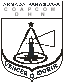 Boletín de Observaciones HidrométricasNivel de los Ríos y Lagos segúnEscalas Hidrométricas	Mariano Roque Alonso, 06 de Octubre de 2017.-S/D: Sin Datos    S/E: Sin Escala    E: Estacionado    N: Nivel. Puerto que ha quedado sin escala o sin personal capacitado para la lectura. OBSERVACIÓN: El lago Ypacarai se encuentra actualmente S/D. . . . . . . . . . . . . . . . . . . . . . . . . . . . . . . . . .  ALEJANDRA PATRICIA WREDE ZARZATte C Maq- Jefe Div. Técnica de la DHNCOMANDO DE LA ARMADACOMANDO DE APOYO DE COMBATEDIRECCIÓN DE HIDROGRAFÍA Y NAVEGACIÓNPUERTOSNivel delRio en mts.CRECIÓen cm.BAJÓen cm.EOBSERVACIÓNFECHAALTURAS MIN.REGISTRADASRIO PARAGUAYRIO PARAGUAYRIO PARAGUAYRIO PARAGUAYRIO PARAGUAYRIO PARAGUAYRIO PARAGUAYRIO PARAGUAYCÁCERES (Brasil)1.20805-Oct-170,67m/09-13CUIABA (Brasil)0.25105-Oct-17-0,74m/12-99LADARIO(Brasil)2.84405-Oct-170,73m/11-12COIMBRA(Brasil)2.12505-Oct-170,49m/01-12ZONA NORTEZONA NORTEZONA NORTEZONA NORTEZONA NORTEZONA NORTEZONA NORTEZONA NORTEBAHÍA NEGRA3.0040,41m/11-07FUERTE OLIMPO4.8511,24m/11-99PUERTO MURTINHO (Br)4.32505-Oct-171,89m/11-07ISLA MARGARITA5.08E3,10m/12-16VALLEMI3.45304-Oct-171,26m/11-07CONCEPCIÓN3.3021,20m/11-07ANTEQUERA2.7920,28m/01-03ROSARIO2.9820,88m/01-03REMANSO CASTILLO2.4820,37m/01-13ZONA SURZONA SURZONA SURZONA SURZONA SURZONA SURZONA SURZONA SURASUNCIÓN2.4730,38m/01-12ITA ENRAMADA2.8540,77m/01-12SAN ANTONIO2.52E0,40m/12-08VILLETA2.6455-Oct-170,34m/01-12ALBERDI3.3430,37m/11-01HUMAITÁ2.9562,50m/02-17PILAR3.0630,60m/12-99RIO TEBICUARYRIO TEBICUARYRIO TEBICUARYRIO TEBICUARYRIO TEBICUARYRIO TEBICUARYRIO TEBICUARYRIO TEBICUARYVILLA FLORIDA0.68E0,57m/07-16RIO PARANÁRIO PARANÁRIO PARANÁRIO PARANÁRIO PARANÁRIO PARANÁRIO PARANÁRIO PARANÁÁREA NAVAL DEL ESTE12.82796,90m/09-06CIUDAD DEL ESTE13.445910,30m/05-17PRESIDENTE FRANCO14.64616,70m/05-84RIO YGUAZU (3Front.)11.03604,75m/09-06CAPANEMA (R.Yguazú-Br)2.31351,04m/08-06ENCARNACIÓN9.85120,10m/10-82AYOLAS1.7260,10m/10-88CORATEI1.98101,40m/04-17PANCHITO LÓPEZS/E2,69m/01-17ITA CORA3.1651,02m/10-02PASO DE PATRIA2.9241,00m/07-03CERRITOS/E2,00m/11-16RIO PILCOMAYORIO PILCOMAYORIO PILCOMAYORIO PILCOMAYORIO PILCOMAYORIO PILCOMAYORIO PILCOMAYORIO PILCOMAYOPOZO HONDO2.8621,81m/02-17LAGO ITAIPULAGO ITAIPULAGO ITAIPULAGO ITAIPULAGO ITAIPULAGO ITAIPULAGO ITAIPULAGO ITAIPUSALTO DEL GUAIRA5.6442,43m/02-14Dest. Naval SO1ª J Carrera5.5515,00m/10-16